Date as postmarkDear Candidate, Thank you for your interest in our Higher Level Teaching Assistant vacancy.  I have pleasure in sending you an application form and further information about the vacancy. After a period of instability, due to the pandemic and several changes in the senior leadership, including a period of interim headship, we are entering an extremely exciting time in the school’s journey. I started as headteacher in January 2022 and now have the privilege of recruiting new support staff. Brunswick Primary School has approximately 800 pupils on roll. Our aim is to provide a dynamic and exciting education which meets the needs of our ever-evolving community. The school is currently divided into four classes per year group. Although we are a large school, we are keen to ensure that we know all of children as individuals so that we can cater for their differing needs appropriately, allowing every child to succeed. Currently, much of the children’s work at Brunswick is organised as cross-curricular Learning Quests, offering the children an opportunity to be creative, make links between subjects and develop a lifelong love of learning. Giving our children the skills and knowledge they need to achieve their potential and be equipped to live in our diverse world. The curriculum is designed to find and develop the talents and interests of each child and emphasises the importance of creative and cultural opportunities for learning.Please contact the school office with any questions.  The closing date for applications is 12 noon on Friday 10th June 2022. Interviews will be held the week beginning Monday 16th June. I look forward to receiving your application.Yours sincerely, 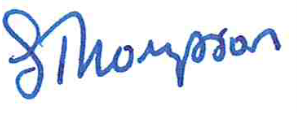 Mrs Susan Thompson Headteacher Brunswick Primary School is committed to safeguarding and promoting the welfare of children and young people and expects all staff and volunteers to share this commitment. 